INVESTASI CHINA DALAM PEMBANGUNAN REL KERETA API DI KENYA DAN PENGARUHNYA TERHADAP PEREKONOMIAN KENYACHINA’S INVESMENT IN DEVELOPMENT OF RAILROADS IN KENYA AND AN INFLUENCE ON ECONOMIC OF KENYASKRIPSIDiajukan Untuk memenuhi Salah Satu SyaratDalam Menempuh Ujian Sarjana Program Strata Satu (S1)Jurusan Ilmu Studi Hubungan InternasionalOleh :Tamara WidiawatiNIM 152030034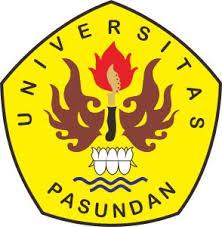 FAKULTAS ILMU SOSIAL DAN ILMU POLITIKUNIVERSITAS PASUNDANBANDUNG2019